§302.  Construction and effect of repealing and amending ActsThe repeal of an Act, resolve or municipal ordinance passed after the 4th day of March, 1870 does not revive any statute or ordinance in force before the Act, resolve or ordinance took effect.  The repeal or amendment of an Act or ordinance does not affect any punishment, penalty or forfeiture incurred before the repeal or amendment takes effect, or any action or proceeding pending at the time of the repeal or amendment, for an offense committed or for recovery of a penalty or forfeiture incurred under the Act or ordinance repealed or amended.  Actions and proceedings pending at the time of the passage, amendment or repeal of an Act or ordinance are not affected thereby.  For the purposes of this section, a proceeding shall include but not be limited to petitions or applications for licenses or permits required by law at the time of their filing.  For the purposes of this section and regardless of any other action taken by the reviewing authority, an application for a license or permit required by law at the time of its filing shall be considered to be a pending proceeding when the reviewing authority has conducted at least one substantive review of the application and not before.  For the purposes of this section, a substantive review of an application for a license or permit required by law at the time of application shall consist of a review of that application to determine whether it complies with the review criteria and other applicable requirements of law.  [PL 1987, c. 766, §1 (AMD).]SECTION HISTORYPL 1967, c. 10 (AMD). PL 1973, c. 146 (RPR). PL 1987, c. 766, §1 (AMD). The State of Maine claims a copyright in its codified statutes. If you intend to republish this material, we require that you include the following disclaimer in your publication:All copyrights and other rights to statutory text are reserved by the State of Maine. The text included in this publication reflects changes made through the First Regular and First Special Session of the 131st Maine Legislature and is current through November 1, 2023
                    . The text is subject to change without notice. It is a version that has not been officially certified by the Secretary of State. Refer to the Maine Revised Statutes Annotated and supplements for certified text.
                The Office of the Revisor of Statutes also requests that you send us one copy of any statutory publication you may produce. Our goal is not to restrict publishing activity, but to keep track of who is publishing what, to identify any needless duplication and to preserve the State's copyright rights.PLEASE NOTE: The Revisor's Office cannot perform research for or provide legal advice or interpretation of Maine law to the public. If you need legal assistance, please contact a qualified attorney.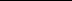 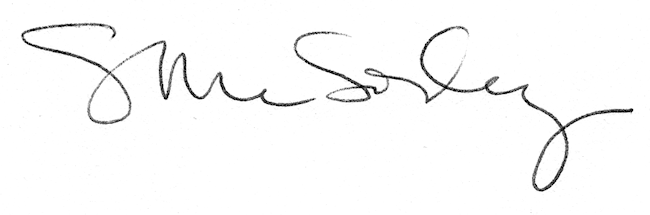 